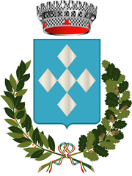 COMUNE DI CARINOLAProvincia di CasertaMedaglia D’Argento al Merito civileBUONI SPESA COVID19 - ISTANZA PER L'ASSEGNAZIONEOggetto: EMERGENZA COVID-19-Istanza per l’assegnazione del Buono Spesa ai sensi del D.L. 25 MAGGIO 2021 N.73Il/ La sottoscritto/a: ___________________________________________Nato/a _____________________                     Il _____/_____/_______Residente a__________________	                   via/piazza_____________________Documento di identità_______________      numero______________________Rilasciato da_______________________    in data____/____ /_____Telefono________________________    E-mail_____________________________consapevole della responsabilità penale in cui incorre chi sottoscrive dichiarazioni mendaci e delle relative sanzioni penali di cui all’art. 76 del D.P.R. 445/2000, nonché delle conseguenze amministrative di decadenza dai benefici eventualmente conseguiti al provvedimento emanato, ai sensi dell’art. 46 e 47 del D.P.R. 28/12/2000 n. 445,DICHIARA1) che la composizione della famiglia come appresso generalizzata (escluso il richiedente) è la seguente:2) che nel suddetto nucleo familiare sono presenti:-Numero componenti della famiglia____-Numero di minori_____-Numero di persone con disabilità____-Numero minore e disabile ____3) che il nucleo familiare vive in un'abitazione (segnare con una X):In locazione con regolare contratto registrato;In proprietà o comodato d’uso gratuito;4)dichiara inoltre che(segnare con una X):nel suddetto nucleo familiare NESSUN componente è beneficiario di misure pubbliche a sostegno del reddito (es. RdC, Rei, Naspi, indennità di mobilità, cassa integrazione guadagni, altre forme di sostegno previste a livello locale e regionale ecc.) né di avere qualsivoglia altra forma di sussidio;nel suddetto nucleo familiare UNO O PIÙ componenti è/sono beneficiatari di misure pubbliche a sostegno del reddito (es. RdC, Rei, Naspi, indennità di mobilità, cassa integrazione guadagni, altre forme di sostegno previste a livello locale e regionale ecc.) o percepiscono altra forma di sussidio;(specificare quale/i):_____________________________________5) che nessun altro componente del nucleo familiare ha presentato istanza di accesso al Fondo di solidarietà  alimentare;6) dall’ attestazione ISEE 2021  risulta un valore ISEE:Valore ISEE (in caso di assenza scrivere NP)__________________________________DOCUMENTI DA ALLEGARE:-copia del documento di riconoscimento del richiedente;-attestazione ISEE in corso di validità( SCADENZA 31/12/2021);-ALLEGATO ISEE 0 ( solo se l’ISEE corrisponde a tale somma)-ALLEGATO DICHIARAZIONE ALTRI BENEFICI( SOLO SE I COMPONENTI DEL NUCLEO FAMILIARE PERCEPISCONO I BENEFICI ELENCATI AL PUNTO 4)Autorizzazione al trattamento dei datiSi autorizza il trattamento dei dati personali presenti nella autocertificazione ai sensi del Decreto Legislativo 30 giugno 2003, n. 196 “Codice in materia di protezione dei dati personali” e del Regolamento n. 2016/679 del Parlamento europeo e del Consiglio (Regolamento GDPR).
Luogo e data                                                                                                         FirmaNR.Composizione Nucleo (Cognome e Nome)Luogo e data di nascita Rapporto di parentela(rispetto al dichiarante)